Remote Learning                Year:  4            Week beginning: 28.02.22 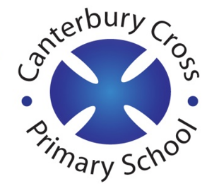 Email address to return completed work to: 	remotelearning4S@cantcros.bham.sch.uk remotelearning4V@cantcros.bham.sch.uk   Day 1:Subject:Day 1:Literacy To develop initial responses (thenational.academy)Day 1:MathsTimeUnderstanding that clocks have more than one scale (thenational.academy)Day 1:Foundation subjectSMSCBe better and do more (thenational.academy)Day 1:PE linkMovement scavenger hunt (thenational.academy)Day 2:Subject:Day 2:Literacy To explore complex sentences (thenational.academy)Day 2:MathsReading analogue time to the nearest minute (thenational.academy)Day 2:Foundation subjectHistory Why do we know so much about Ancient Greece? (thenational.academy)Day 2:ICTSystems (thenational.academy)Day 3:Subject:Day 3:Literacy To describe two contrasting settings and characters (thenational.academy)Day 3:MathsTelling the time to am and pm (thenational.academy) Day 3:Foundation subjectScience What is sound? (thenational.academy)Day 3:PE linkPillowcase challenge (thenational.academy)Day 4:Subject:Day 4:Literacy To write the opening of a narrative (thenational.academy)Day 4:MathsTelling 'minutes past' on a digital clock (thenational.academy)Day 4:Reading To analyse character (Part 1) (thenational.academy)Day 4:Science How are different sounds produced? (thenational.academy)Day 5:Subject:Day 5:Literacy To plan the build-up of a narrative (thenational.academy)Day 5:MathsReading and ordering time (presented in different ways) (thenational.academy)Day 5:Foundation subjectREWrite an essay How do Christians express their faith today? (thenational.academy)Day 5:PE linkDown by the river (thenational.academy)